2016 - 2017  	                                                                                 Monday Mar 6 – Friday, Mar 10he caller id if there is any # on the phone or left by the person calling0Monday,   Mar 6                     Day 2Period 2 – Guidance visits to Grade 12 Home RoomsGrade 9 PA students myBlueprint session in the library P. 1Grade 10 PA students myBlueprint session in the library P. 2Girls’ Indoor Soccer - Semi Finals - Dismissal @ 2:00 P.M. (Ms. Alati. Ms. Slocum)Monday,   Mar 6                     Day 2Period 2 – Guidance visits to Grade 12 Home RoomsGrade 9 PA students myBlueprint session in the library P. 1Grade 10 PA students myBlueprint session in the library P. 2Girls’ Indoor Soccer - Semi Finals - Dismissal @ 2:00 P.M. (Ms. Alati. Ms. Slocum)Regular Day SchedulePer. 1   8:50  –  10:10 A.M.Per. 2   10:15 – 11:30 A.M.Lunch  11:30 – 12:30 P.M.Per. 3   12:30 –   1:45 P.M.Per. 4   1:50  –    3:05 P.MTuesday,  Mar 7                    Day 1Do Not Admit lists in teacher mailboxes – Guidance Boys’ Indoor Soccer – Semi Finals  – Dismissal at 1:45 P.M. (Mr. Lyne)POR Meeting @ 3:15 P.M.Tuesday,  Mar 7                    Day 1Do Not Admit lists in teacher mailboxes – Guidance Boys’ Indoor Soccer – Semi Finals  – Dismissal at 1:45 P.M. (Mr. Lyne)POR Meeting @ 3:15 P.M.  Regular Day ScheduleWednesday, Mar 8	          Day 2Do Not Admit lists in teacher mailboxes – Guidance Super Council Meeting @ lunchWex Yoga & Dance - Upper Dance Studio. 11:45 A.M - 12:15 P.M.  (Ms. Mehra-Laurent)Badminton Home game Vs SATEC & Thompson. Dismissal @ 2:15 pm. (Ms. Jashnani) WEXFLY Inc. Arcade Game Night after school in the Library. (Ms. Aickele) Wednesday, Mar 8	          Day 2Do Not Admit lists in teacher mailboxes – Guidance Super Council Meeting @ lunchWex Yoga & Dance - Upper Dance Studio. 11:45 A.M - 12:15 P.M.  (Ms. Mehra-Laurent)Badminton Home game Vs SATEC & Thompson. Dismissal @ 2:15 pm. (Ms. Jashnani) WEXFLY Inc. Arcade Game Night after school in the Library. (Ms. Aickele) Regular Day Schedule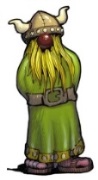 Thursday, Mar 9                    Day 1Do Not Admit lists in teacher mailboxes – Guidance Late Start – Staff Meeting Boys’ Indoor Soccer – Finals. TBA. (Mr. Lyne)The Big Crunch at 12:00 Noon. All classes. (Ms. Dzuba, Ms. Clubine-Ito)Gr. 10 VMA Students - AGO all day.  (Mr. Fong)Thursday, Mar 9                    Day 1Do Not Admit lists in teacher mailboxes – Guidance Late Start – Staff Meeting Boys’ Indoor Soccer – Finals. TBA. (Mr. Lyne)The Big Crunch at 12:00 Noon. All classes. (Ms. Dzuba, Ms. Clubine-Ito)Gr. 10 VMA Students - AGO all day.  (Mr. Fong)LATE STARTPer. 1  10:00 – 11:00 a.m.Per. 2  11:05 – 12:05 a.m.Lunch   12:05 – 1:00 p.m.Per. 3    1:00 –   2:00 p.m.Per. 4    2:05 –  3:05 p.m.Friday, Mar 10                        Day 2Do Not Admit lists in teacher mailboxes – Guidance Lakehead University visit – 11 A.M. - 12 Noon.   - in Guidance"Catch Me Reading" program begins - first prize awarded. (Ms. Reid)Friday, Mar 10                        Day 2Do Not Admit lists in teacher mailboxes – Guidance Lakehead University visit – 11 A.M. - 12 Noon.   - in Guidance"Catch Me Reading" program begins - first prize awarded. (Ms. Reid)Regular Day ScheduleA Huge Thank you & Congratulations to our Music Theatre for a Wonderful Trip and Experience in New York City.Congratulations to our Sr. Boys’ Basketball for Capturing City Championships!!! UPCOMING EVENTSUPCOMING EVENTS